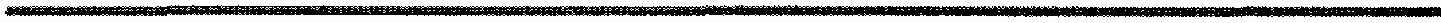            КАРАР                                                                 ПОСТАНОВЛЕНИЕ       26 май 2016 йыл                            № 88                           26 мая 2016 года      Об утверждении Программы комплексного развития систем коммунальной инфраструктуры сельского поселения Акбулатовский   сельсовет муниципального района Мишкинский район Республики Башкортостан на 2016-2026 годыВ соответствии с «Методическими рекомендациями по разработке программ комплексного развития систем коммунальной инфраструктуры муниципальных образований», утвержденными Приказом Министерства Регионального развития Российской Федерации от 6 мая 2011 года № 204 и в целях повышения надёжности объектов коммунальной инфраструктуры сельского поселения Акбулатовский  сельсовет муниципального района Мишкинский  район Республики Башкортостан постановляю:1. Утвердить Программу «Комплексное развитие систем коммунальной инфраструктуры  сельского поселения Акбулатовский сельсовет муниципального района Мишкинский район Республики Башкортостан на 2016-2026 годы» (прилагается).2. Обнародовать данное постановление на информационном стенде  администрации сельского поселения Акбулатовский сельсовет по адресу: Республика Башкортостан, Мишкинский район, д.Новоакбулатово, ул.Дружбы, д.13 и на сайте сельского поселения Акбулатовский сельсовет http://akbulat.mishkan.ru.3. Контроль  исполнения настоящего постановления оставляю за собой.Глава сельского поселения                                                             В.И.Бикмурзин  Приложение                          к постановлению главы                          сельского поселения                          Акбулатовский сельсовет                          от 26.05.2016 г. № 88Программа «Комплексное развитие систем коммунальной инфраструктуры сельского поселения Акбулатовский сельсовет муниципального района Мишкинский район Республики Башкортостан на 2016 – 2026 годы»Программакомплексного развития систем коммунальной инфраструктуры сельскогопоселения Акбулатовский сельсовет муниципального районаМишкинский район Республики Башкортостан на 2016-2026 годыПАСПОРТ ПРОГРАММЫСодержание проблемы и обоснование необходимости ее решенияпрограммными методами	Настоящая Программа разработана в соответствии с Федеральными законами от 06 октября 2003 г. № 131 – ФЗ «Об общих принципах организации местного самоуправления в Российской Федерации», от 30 декабря 2004 г. № 210 – ФЗ «Об основах регулирования тарифов организаций коммунального комплекса», от 23 ноября 2009 г. № 261 – ФЗ «Об энергосбережении и о повышении энергетической эффективности, и о внесении изменений в отдельные законодательные акты Российской Федерации». Программа Комплексного развития систем коммунальной инфраструктуры сельского поселения Акбулатовский   сельсовет муниципального района Мишкинский район Республики Башкортостан на 2016-2026 годы (далее - Программа), предусматривает внедрение механизмов проведения реконструкции, модернизации и комплексного обновления объектов коммунального назначения.Программа предусматривает как решение задач ликвидации сверхнормативного износа основных фондов, внедрение ресурсосберегающих технологий, так и разработку, и широкое внедрение мер по стимулированию эффективного и рационального хозяйствования жилищно-коммунальных предприятий, максимального использования ими всех доступных ресурсов, включая собственные, для решения задач надежного и устойчивого обслуживания потребителей. Капитальный ремонт существующей системы электроснабжения, водоснабжения, отвечает интересам жителей сельского поселения Акбулатовский сельсовет муниципального района Мишкинский   район Республики Башкортостан и позволит сформировать рыночный механизм функционирования жилищно-коммунальной инфраструктуры и условий для привлечения инвестиций. Капитальный ремонт существующей системы электроснабжения - это проведение работ по замене их на более долговечные и экономичные, в целях улучшения эксплуатационных показателей объектов ЖКХ. В связи с тем, что сельское поселение Акбулатовский сельсовет муниципального района Мишкинский  район Республики Башкортостан  из-за ограниченных возможностей местного бюджета не имеет возможности самостоятельно решить проблему реконструкции, модернизации и капитального ремонта объектов жилищно-коммунального хозяйства в целях улучшения качества предоставления коммунальных услуг, финансирование мероприятий Программы необходимо осуществлять за счет средств, республиканского, районного и местного бюджета, средств, полученных за счет регулируемых надбавок к ценам (тарифам) для потребителей и внебюджетных источников.Программа комплексного развития коммунальной инфраструктуры сельского поселения Акбулатовский сельсовет муниципального района Мишкинский район на 2016 - 2026 годы включает следующие разделы:1. Водоснабжение;2. Водоотведение и очистка сточных вод;3. Теплоснабжение;4. Электроснабжение;5. Газоснабжение;6. Сбор и вывоз ТБО.7.Дорожное хозяйство;8.Система наружного освещения.Цели и задачи ПрограммыОсновной целью Программы является: снижение уровня общего износа основных фондов, улучшение качества предоставляемых жилищно-коммунальных услуг, полноты оказываемых услуг населению поселения, бюджетным учреждениям и предприятиям.Реализация данной цели предполагает решение следующих задач:- снижение потерь при эксплуатации систем энергоснабжения, водоснабжения и введения системы газоснабжения населения.Сроки и этапы реализации Программы	Программа реализуется в течение 2016-2026 годов (программа разрабатывается минимум на 10 лет).4. Оценка состояния инженерной инфраструктуры4.1. Водоснабжение	Водоснабжение в сельском поселении Акбулатовский сельсовет (д.Староакбулатово, д.Новоакбулатово, д.Яндыганово, д.Кочкильдино) осуществляется в за счет колодцев в личных подсобных хозяйствах. Также имеется по одному колодцу общего пользования в каждой деревне. Качество воды в колодцах хорошее.4.2 Водоотведение и очистка сточных водСистема водоотведения и очистки сточных вод сельского поселения Акбулатовский сельсовет муниципального района Мишкинский район Республики Башкортостан отсутствует.4.3. ТеплоснабжениеСистема центрального теплоснабжения сельского поселения Акбулатовский сельсовет муниципального района Мишкинский район Республики Башкортостан отсутствует. Теплоснабжение сельского Дома культуры, здания Администрации сельского поселения, фельдшерско-акушерского пункта и филиала МБОУ СОШ № 2 с.Мишкино в д.Новоакбулатово осуществляется от газофицированной котельной.4.4. ЭлектроснабжениеНа территории сельского поселения Акбулатовский сельсовет муниципального района Мишкинский район Республики Башкортостан в сфере электроснабжения действует Мишкинский распределительные электрические сети ООО «Энергетическая сбытовая компания Башкортостана».   	Система электроснабжения сельского поселения Акбулатовский сельсовет муниципального района Мишкинский район Республики Башкортостан централизованная. Источниками электроснабжения являются распределительные подстанции (КТП):д. Староакбулатово – 1               д. Яндыганово - 3д. Новоакбулатово – 7	д. Кочкильдино – 1	Протяженность электроснабжения по деревням (км):д. Староакбулатово – 2,24	д. Яндыганово – 5,308д. Новоакбулатово – 8,729	д. Кочкильдино – 0,3734.5. Газоснабжение	Газоснабжение населения в трех населенных пунктах сельского поселения    ведется от сетевого природного газа: д.Староакбулатово и д.Новоакбулатово газофицированы на почти на 100%, в д.Яндыганово газофицированы только две улицы – ул.Ленина и ул.Моркинская. Населенный пункт д. Кочкильдино не подключен к линии газоснабжения в связи с малым количеством населения.          Потребители, необеспеченные природным газом, используют на индивидуально – бытовые нужды сжиженный газ, доставляемый с газонаполнительной станции в с. Мишкино и г.Бирск.4.6. Дорожное хозяйство	Сельское поселение Акбулатовский сельсовет муниципального района Мишкинский район находится в северо-западной части Республики Башкортостан, в 10 км южнее от центра района – с.Мишкино.  Транспортные связи с населенными пунктами соседних областей и районов осуществляются автомобильным транспортом. ПЕРЕЧЕНЬавтомобильных дорог общего пользования местного значения сельского поселения Акбулатовский сельсовет муниципального района Мишкинский район Республики Башкортостан	Уличная - дорожная сеть поселения представляет собой характерную для усадебной застройки прямоугольную систему с мелким шагом жилых улиц.  Асфальтобетонное покрытие имеют: ул. Трактовая в д. Староакбулатово, ул.Ленина и переход до административного здания от ул.Ленина до ул.Дружбы в д.Новоакбулатово. Остальные улицы имеют грунтовое покрытие. Все центральные улицы имеют выходы на внешние направления.           Пассажирские перевозки осуществляются ГУП “Башавтотранс”. Районные маршруты: Мишкино–Староакбулатовово-Новоакбулатово-Яндыганово, понедельник, среда и пятница. Автомобильный транспорт является доминирующим в транспортной системе. В условиях социально – экономических преобразований значимость автомобильного транспорта постоянно возрастает. Быстрыми темпами растет его вклад в обеспечение мобильности населения. Жители, проживающие в приусадебной застройке, размещают свои автомобили на приусадебных участках.            При достаточно развитой автодорожной сети поселения основными ее недостатками являются:          -  недостаточно высокий уровень благоустройства дорог.     4.7. Сбор и утилизация твердых бытовых отходов	Проблема сбора, утилизации, обеззараживания бытовых и промышленных отходов на территории поселения стоит достаточно остро. С каждым годом происходит увеличение количества отходов, а это приводит к увеличению размеров занимаемой ими территории, росту численности несанкционированных свалок, интенсивному загрязнению вод, атмосферного воздуха.          В сельском поселении нет специализированной организации, который бы занимался сбором,  распределением отходов по типам. По сбору и накоплению отработанных  ртутьсодержащих  ламп и приборов (отходы 1 класса опасности) установлен специализированный контейнер (экобокс).        На территории поселения происходит образование и размещение следующих видов отходов:– твердые бытовые;– сельскохозяйственные.        По вопросам транспортировки, утилизации и размещения отходов разработаны Правила обращения с отходами производства и потребления на территории поселения.         Сельскохозяйственные отходы также относятся к числу наиболее распространенных и опасных в экологическом отношении. К ним относятся отходы содержания животных: навоз от КРС. Биологические отходы (трупы животных) в соответствии с санитарными нормами забораниваются в специально отведенных местах – скотомогильниках. На территории сельского поселения Акбулатовский сельсовет имеется один скотомогильник (биотермическая яма) общей площадью 600 кв.м. Первое захоронение биологических отходов было в 2003 году.       Помет и навоз используется для удобрения полей, в связи с чем, хранение происходит непосредственно на территории или около существующих ферм и носит временный характер.4.8 Система наружного освещения   	В настоящее время система наружного освещения сельского поселения   включает в себя 54 ед. световых приборов, в том числе по населенным пунктам: д. Староакбулатово, д. Новоакбулатово, д. Яндыганово. Протяженность освещенных улиц составляет 60%, таким образом, большое количество улиц, проездов, включая территории объектов соцкультбыта, имеют освещение.Перечень основных мероприятий Программы	Основные мероприятия Программы направлены на достижение целей Программы - снижение уровня общего износа основных фондов, улучшение качества предоставляемых жилищно-коммунальных услуг.	Организационные мероприятия предусматривают:- формирование перечня объектов, подлежащих реконструкции, модернизации, капитальному ремонту и строительству (Приложение № 1);- определение ежегодного объема средств, выделяемых из местного бюджета на реализацию мероприятий Программы на осуществление долевого финансирования строительства, реконструкции, модернизации и капитального ремонта объектов коммунальной инфраструктуры в целях обеспечения качества предоставляемых жилищно-коммунальных услуг;	Капитальный ремонт объектов коммунальной инфраструктуры, включенных в Программу, должен быть завершен в пределах срока действия Программы. В результате реализации программных мероприятий будет достигнут положительный социально-экономический эффект, выражающийся в улучшении качества предоставляемых коммунальных услуг по электро-, водоснабжению и газоснабжению. Позитивным итогом реализации программы станет снижение социальной напряженности вследствие реального улучшения условий проживания населения в связи с повышением качества предоставляемых коммунальных услуг. Развитие коммунальной инфраструктуры позволит обеспечить потребности в дополнительном предоставлении услуг по электро-, водоснабжению, газоснабжению, а также позволит обеспечить качественное бесперебойное предоставление коммунальных услуг потребителям.Механизм реализации Программы	Администрация сельского поселения   Акбулатовский сельсовет муниципального района Мишкинский район Республики Башкортостан в рамках настоящей Программы:- осуществляет общее руководство, координацию и контроль за реализацией Программы;- формирует перечень объектов, подлежащих включению в Программу (Приложение № 1);- осуществляет обеспечение разработки проектно-сметной документации на строительство, реконструкцию, модернизацию и капитальный ремонт объектов коммунальной инфраструктуры;- заключает с исполнителями необходимые контракты на выполнение проектно-сметных работ на строительство, реконструкцию, модернизацию и капитальный ремонт объектов коммунальной инфраструктуры в соответствии с Федеральным законом от 05 апреля 2013 года № 44-ФЗ «О контрактной системе в сфере закупок товаров, работ, услуг для обеспечения государственных и муниципальных нужд»;- предоставляет отчеты об объемах реализации Программы и расходовании средств в вышестоящие органы.Ресурсное обеспечение Программы	Финансирование мероприятий Программы осуществляется за счет средств сельского поселения с привлечение средств республиканского бюджета, районного бюджета, других источников финансирования. Общий объем финансирования Программы составляет   990000 рублей.	Финансирование Программы предусматривает финансирование из республиканского и районного бюджетов в виде дотаций местному бюджету на условиях софинансирования.Объемы финансирования Программы на 2016-2026 годы носят прогнозный характер и подлежат ежегодному уточнению в установленном порядке после принятия бюджетов на очередной финансовый год. Управление реализацией Программы и контроль за ходом ее исполнения	Заказчик осуществляет контроль за ходом реализации Программы, обеспечивает согласование действий по подготовке и реализации программных мероприятий, целевому и эффективному использованию бюджетных средств, разрабатывает и представляет в установленном порядке бюджетную заявку на ассигнование из местного бюджета и бюджетов других уровней для финансирования, а также подготавливает информацию о ходе реализации Программы за отчетный год.	Контроль за Программой включает периодическую отчетность о реализации программных мероприятий и рациональном использовании исполнителями выделяемых им финансовых средств, качестве реализуемых программных мероприятий, сроках исполнения муниципальных контрактов.	Исполнители программных мероприятий в установленном порядке отчитываются перед заказчиком о целевом использовании выделенных им финансовых средств.	Корректировка Программы, в том числе включение в нее новых мероприятий, а также продление срока ее реализации осуществляется в установленном порядке по предложению заказчика, разработчиков Программы.Оценка эффективности реализации Программы	Успешная реализация Программы позволит:- обеспечить жителей поселения бесперебойным, безопасным предоставлением коммунальных услуг (электроснабжения, водоснабжения, газоснабжения);- поэтапно восстановить ветхие объекты жилищно-коммунального хозяйства поселения;- сократить ежегодные потери воды в системе водоснабжения. Мероприятия Программы «Комплексного развития систем коммунальной инфраструктуры сельского поселения Акбулатовский сельсовет муниципального района Мишкинский район Республики Башкортостан на 2016 – 2026 годы»Ожидаемые результаты реализации программы	Программа разработана на основе данных предприятий и организаций коммунального комплекса.          Финансовые потребности организаций коммунального комплекса, участвующих в реализации Программы комплексного развития систем коммунальной инфраструктуры сельского поселения Акбулатовский сельсовет муниципального района Мишкинский район Республики Башкортостан на 2016-2026 годы, обеспечиваются за счет средств софинансирования местных и республиканских бюджетов.Башšортостан Республикаhы Мишкº районы муниципаль районыныœ Аšбулат аулы советы ауыл билºìºhå Хакимиºòå 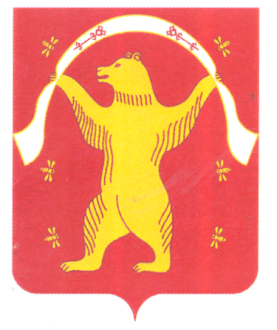 Администрация сельского поселения Акбулатовский сельсовет муниципального района Мишкинский район Республики БашкортостанНаименование ПрограммыПрограмма комплексного развития систем коммунальной инфраструктуры сельского поселения Акбулатовский сельсовет муниципального района Мишкинский район Республики Башкортостан на 2016-2026 годы»Основание принятия решения о разработке программыФедеральный закон от 06 октября 2003 г. № 131 – ФЗ «Об общих принципах организации местного самоуправления в Российской Федерации»;Федеральный закон от 30 декабря 2004 г. № 210 – ФЗ «Об основах регулирования тарифов организаций коммунального комплекса»;Федеральный закон от 23 ноября 2009 г. № 261 – ФЗ «Об энергосбережении и о повышении энергетической эффективности, и о внесении изменений в отдельные законодательные акты Российской Федерации»ЗаказчикПрограммыАдминистрация сельского поселения Акбулатовский сельсовет муниципального района Мишкинский район Республики БашкортостанРазработчик ПрограммыАдминистрация сельского поселения Акбулатовский сельсовет муниципального района Мишкинский район Республики БашкортостанИсполнители ПрограммыАдминистрация сельского поселения Акбулатовский сельсовет муниципального района Мишкинский район Республики Башкортостан, предприятия и организации коммунального комплекса муниципального района Мишкинский район Республики БашкортостанЦели и задачи ПрограммыВосстановление и техническое перевооружение основных фондов коммунального комплекса, обеспечение надежности, качества и доступности услуг организаций коммунального комплекса для потребителей сельского поселения Акбулатовский сельсовет муниципального района Мишкинский район Республики Башкортостан на период 2016-2021 гг. и в перспективе до 2026 г.Сроки и этапы реализации ПрограммыПервый этап (2016-2021 гг.) - выполнение адресной Программы модернизации систем коммунальной инфраструктуры;Второй этап (2022-2026 гг.) – реализация перспективных проектов развития коммунальной инфраструктуры за счет активного использования механизмов государственно-частного партнерстваОсновные мероприятия ПрограммыПоэтапное восстановление объектов коммунальной инфраструктуры, имеющих большой процент износа;Модернизация действующих объектов коммунальной инфраструктуры на основе внедрения современных технологий энерго- и ресурсосбережения; Расширение охвата населения коммунальными услугами за счет сбора и вывоза ТБО в населенных пунктах поселения;Оптимизация существующих схем тепло- и водоснабжения, водоотведения и электроснабжения, и газоснабжения с проведением необходимых проектных изысканий, Рриведение производственных мощностей ресурсоснабжающих организаций в соответствие с перспективными потребностями в коммунальных ресурсах.Объемы и источники финансированияОбщий объем необходимых финансовых средств для реализации Программы составляет: местный бюджета – 500 тыс. рублей, другие источники - 100 тыс. рублей.Объем финансирования подлежит ежегодной корректировке в соответствии с уточнением бюджетных проектировок и изменений в законодательстве. Ожидаемые конечные результаты реализации ПрограммыК 2026 году ожидается достижение следующих результатов:1. Увеличение видов, оказываемых централизованных коммунальных услуг населению на территории сельского поселения;1. Снижение потерь коммунальных ресурсов в процессе их выработки, транспортировки и распределении;2. Снижение удельного объема коммунальных ресурсов, потребляемых населением;3. Повышение количества потребляемых населением коммунальных ресурсов, расчет по которым ведется с использованием приборов учета; 4. Обеспечение максимально допустимой доли совокупной стоимости коммунальных ресурсов в доходах граждан не более 6,9%.Контроль за исполнением ПрограммыПрограмма реализуется на территории сельского поселения Акбулатовский сельсовет муниципального района Мишкинский район Республики Башкортостан. Координатором Программы является Администрация   муниципального района Мишкинский район РБ. Реализация мероприятий, предусмотренных Программой, осуществляется организациями коммунального комплекса района в рамках подготовки и выполнения производственных программ.Контроль за исполнением Программы осуществляют Совет сельского поселения Акбулатовский сельсовет муниципального района Мишкинский район Республики Башкортостан в пределах своих полномочий в соответствии с законодательством.ПереченьПереченьПереченьПереченьПереченьПереченьПереченьПереченьПереченьПеречень№п/пАдрес нахождения дорогиОписаниеОписаниеОписаниеОписаниеОписаниеОписаниеОписаниеОбщая протяженность№п/пАдрес нахождения дорогиАсфальт,кмАсфальт,кмширина, мширина, мгрунт, кмгрунт, кмширина, м Общая протяженность1.д.Староакбулатовоул. Трактоваяул. Верхняя2.21.12.21.1881.11.172.21.11.12д. Новоакбулатовоул.Ленинаул. Садоваяул.Дружбыул.Полеваяул.Мельничнаяул.Заречная2.42.4990.70.851.30.90.30.70.851.30.90.3887776.50.70.91.30.90.33д.Яндыгановоул.Ленинаул.Красноармейскаяул.Моркинскаяул.Мираул.Мостоваяул. Ключеваяул.Инякская1.70.30.50.50.20.20.21.70.30.50.50.20.20.27787773.61.70.30.50.50.20.20.24д.Кочкильдиноул. Социалистическая0.050.050.050.050.05№Наименование мероприятияПрогнозируемый объем финансирования, млн. руб.Прогнозируемый объем финансирования, млн. руб.Прогнозируемый объем финансирования, млн. руб.Прогнозируемый объем финансирования, млн. руб.Прогнозируемый объем финансирования, млн. руб.Прогнозируемый объем финансирования, млн. руб.Прогнозируемый объем финансирования, млн. руб.Источник финансированияПроблемаДостигаемый эффект№Наименование мероприятиявсегов том числе по годамв том числе по годамв том числе по годамв том числе по годамв том числе по годамв том числе по годамИсточник финансированияПроблемаДостигаемый эффект№Наименование мероприятиявсего2016201820192020-2022 2023-20242024-2026Источник финансированияПроблемаДостигаемый эффект1. Благоустройство1. Благоустройство1. Благоустройство1. Благоустройство1. Благоустройство1. Благоустройство1. Благоустройство1. Благоустройство1. Благоустройство1. Благоустройство1. Благоустройство1. Благоустройство1.Модернизация уличного освещения 0,33 0,030,030,03 0,090,06 0,09 Бюджеты РБ, местные бюджетыСистема уличного освещения не соответствует нормамБлагоустройство территории, экономия эенргоресурсов1.1Модернизация системы уличного освещения в д. Новоакбулатово:ул. Ленина, ул. Дружбы, ул. Полевая, ул. Садовая, ул. Мельничная, ул.Заречная. Развитие системы уличного освещения в д. Яндыганово: ул.Ленина, ул.Красноармейская, ул.Моркинская, ул.Мостовая, ул.Ключевая, ул.Инякская, ул.Мира. Развитие уличного освещения в д.Староакбулатово: ул.Трактовая, ул.Верхняя2. Водоснабжение2. Водоснабжение2. Водоснабжение2. Водоснабжение2. Водоснабжение2. Водоснабжение2. Водоснабжение2. Водоснабжение2. Водоснабжение2. Водоснабжение2. Водоснабжение2. Водоснабжение2.Увеличение количества общественных колодцев д. Староакбулатовово, д.Новоакбулатово и д.Яндыганово0,04000,010,010,010,010,01бюджеты РБ, СПОбеспечение населения чистой питьевой водой3. Дорожное хозяйство3. Дорожное хозяйство3. Дорожное хозяйство3. Дорожное хозяйство3. Дорожное хозяйство3. Дорожное хозяйство3. Дорожное хозяйство3. Дорожное хозяйство3. Дорожное хозяйство3. Дорожное хозяйство3. Дорожное хозяйство3. Дорожное хозяйство3.Реконструкция системы   дорожного хозяйства3,30,30,30,30,90,60,9бюджеты РБ, СПКачество дорожного покрытия не соответствует нормамБлагоустройство дорог3.1Капитальный ремонт улиц с грунтовым покрытием д. Староакбулатово, д. Новоакбулатово, д. ЯндыгановоГазификация населенных пунктовГазификация населенных пунктовГазификация населенных пунктовГазификация населенных пунктовГазификация населенных пунктовГазификация населенных пунктовГазификация населенных пунктовГазификация населенных пунктовГазификация населенных пунктовГазификация населенных пунктовГазификация населенных пунктовГазификация населенных пунктов4.1Развитие системы газопровода по ул. Красноармейская, ул.Мостовая, ул.Ключевая, ул.Инякская, ул.Мира в д. Яндыганово2,40,00,00,00,90,60,9ВСЕГОВСЕГО6,930,630,630,631,891,261,89